OBČINA JESENICE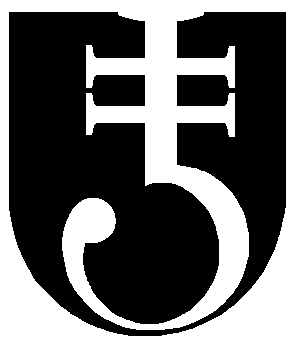 ODDELEK ZA OKOLJE IN PROSTORCesta železarjev 64270 JeseniceVLOGA ZA ZAMENJAVO STANOVANJAVLAGATELJ/ICAUPORABNIKI STANOVANJAZamenjavo stanovanja utemeljujem z naslednjimi dejstvi (čim bolj podroben opis razlogov):Trenutno stanovanje želim zamenjati z stanovanjem (navedite čim bolj podrobne želje glede lokacije, lege, komunalne opremljenosti, ali je to stolpnica, starejši blok,…):IZJAVA:Spodaj podpisani izjavljam:-	da so vsi v vlogi navedeni podatki točni, popolni in verodostojni, za kar prevzemam kazensko in materialno odgovornost,-	da nimam dolga iz naslednjih obveznosti: najemnine stanovanja, obratovalnih stroškov stanovanja in stavbe (voda, elektrika, ogrevanje, komunala, drugi stroški) in nadomestila za uporabo stavbnega zemljišča,-	da občini dovoljujem, da vse podatke o dejstvih, potrebnih za obravnavo vloge in za odločanje o zamenjavi neprofitnega stanovanja, preveri v lastnih evidencah in uradnih evidencah, ki jih vodijo upravni in drugi državni organi, organi lokalnih skupnosti in nosilci javnih pooblastil.__________________                       (podpis)S podpisom soglašam, da lahko občina osebne podatke obdeluje z namenom izvedbe postopka zamenjave stanovanja. Občina bo hranila in varovala osebne podatke za skladno z roki določenimi v klasifikacijskem načrtu občine in na primeren način, tako da ne bo prišlo do morebitnih neupravičenih razkritij podatkov nepooblaščenim osebam. Občina bo omogočila obdelavo oziroma posredovanje osebnih podatkov izključno naslednjim pooblaščenim uporabnikom (pooblaščeni zaposleni občine, pooblaščene osebe, ki obdelujejo osebne podatke pri pogodbenem obdelovalcu občine, osebe, ki izkažejo pooblastilo za dostop do osebnih podatkov v okviru zakona oziroma podzakonskih predpisov). Občina ne uporablja avtomatiziranega sprejemanja odločitev, vključno z oblikovanjem profilov. V kolikor osebni podatki ne bodo zagotovljeni oziroma ne bo zagotovljeno soglasje za obdelavo osebnih podatkov vloga ne bo popolna in postopka ne bo možno izvesti.Seznanjen/a sem, da imam glede osebnih podatkov, ki se nanašajo name, pravico seznanitve, dopolnitve, popravka, omejitve obdelave, izbrisa, prenosljivosti in ugovora (vključno s pravico do pritožbe pri Informacijskem pooblaščencu in sodnim varstvom pravic).Podrobnejše informacije o tem, kako občina ravna z osebnimi podatki, so na voljo na preko kontaktnih podatkov pooblaščene osebe za varstvo osebnih podatkov: e-pošta: obcina.jesenice@jesenice.si .Upravna taksa za vlogo in odločbo skupaj znaša 22,60 €.Upravna taksa za pritožbo znaša 18,10 €.Ime in priimekNaslovŠt. stanovanjaEMŠODavčna številkaTelefonska številkaIme in priimekEMŠODavčna št.Sorodstveno razmerje1.      2.      3.      4.      5.      Kraj, datum:Podpis: